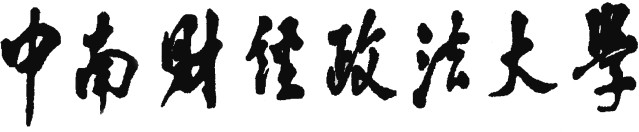 自学考试本科生毕业论文（设计）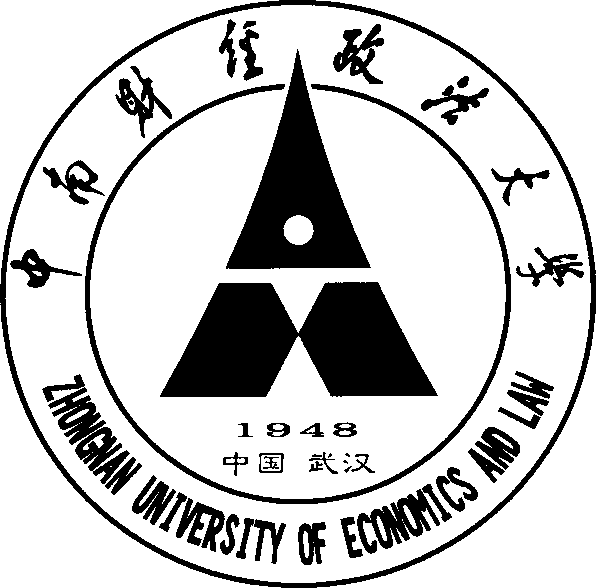 作者声明本毕业论文（设计）是在导师的指导下由本人独立撰写完成的，没有剽窃、抄袭、造假等违反道德、学术规范和其他侵权行为。对本论文（设计） 的研究做出重要贡献的个人和集体，均已在文中以明确方式标明。因本毕业论文（设计）引起的法律结果完全由本人承担。毕业论文（设计）成果归中南财经政法大学所有。特此声明。资产证券化及其会计问题初探张东明 Pilot Study of Asset Securitization and Its Accounting ProblemsZhang, Dong ming20XX 年 X  月 XX 日摘 要（选题动机与研究动态简要描述）资产证券化融资方式是……。近年来，国内外学者围绕这一主题的研究成果甚丰…… 但与……有一定差距，特别是从会计角度分析更有许多问题值得研究。 （中心思想的概括性描述）本文集中阐述了资产证券化的相关概念及内涵，围绕资产证券化实施可能引起的会计问题做了相应的分析……，剖析了……，讨论了……，就……提出了个人的看法，并预测了……。 （研究方法与研究内容简要描述）本文系运用规范研究方法进行的专题研究。全文分 X 个部分：首先（第一部分），是讨论了资产证券化的内涵、运作原理以及……其次（第二部分），是从会计核算角度对其业务拓展及投资效益进行了分析……最后，是对资产证券化……做了展望与分析。 （作者文中创新观点的简要归纳）本文主要创新体现在……… 关键词：资产证券化；会计核算；效益AbstractAsset-backed securitization financing is … Recently the scholars all over the world have done much research on the subject and their research findings are extremely fruitful. However, there is a certain extent of difference between … and …In particular, great deals of issues are worth studying from the point of accounting.The paper focuses on asset securitization and its related concept and connotation. It analyses accounting problems probably arising from putting asset securitization in practice and … is taken part. And it discusses …, puts forward the personal view based on … and forecasts…The paper describes a special topic in the normative method of research. It is divided into … sections. First, the asset securitization’s connotation, operating principles and … are discussed. (The first part discusses the asset securitization’s connotation, operating principles and …) Second, its expanding business and investment income are analyzed according to accounting. Finally, it prospects and analyses … of asset securitization.The main innovation in the paper is reflected in …Keywords: Asset securitization; accounting; benefit目	录引	论资产证券化是近三十年来国际金融领域最为重要的金融创新之一。它最早出现在 20 世纪 70 年代的美国。1977 年，美国投资银行家莱维斯•S.  瑞尼尔（Lewis S. Rabieri）首次使用了“资产证券化（Asset Securitization）”一词……。国内学者也已经开展了一些这方面的研究，其中有代表性的成果有……。笔者认为现有研究中，迫切需要解决的问题是……，但相应成果并不多见。本文试就资产证券化及其所引起的会计问题与考评方法作初步分析和探讨。一、资产证券化的基本原理（一）资产证券化的内涵与分类1.资产证券化的内涵有关资产证券化的内涵问题，国内研究中引用最多的是格顿（Gardener）的定义和所谓的一级证券化、二级证券化的分类，以及融资证券化和资产证券化的分类，但学者们的分类并不一致，比较有影响的是何小锋的分类方法①。若按照标的资产分类，资产证券化主要包括资产支持证券（ Asset-backed Securities ，简称 ABS ） 和抵押支持证券（Mortgage-backed Securities，简称 MBS）②。目前，在学界较受认可的定义是：“资产证券是指主要由现金流支持的，这个现金流是由一组应收账款或者其他金融资产构成的资产池（asset pool）提供的，并通过条款确保资产在一个限定的时间内转换成现金以及拥有必要的权力，这种证券也可以是由那些能够通过服务条款或者具有合适的分配程序给证券持有人提供收入的资产支持的证券。”③…………（2）美国的资产证券化进程据有关资料披露，1985 年美国资产证券化市场发行总额 8 亿美元，1992 年已达 1 888亿，截止 1992 年底，已经累计发行 2 050 亿美元。至 2006 年底，其市场规模已经达到 74 067 亿美元，成为美国第一大债券市场，其中 MBS 占 70%④。…………①何小锋．资产证券化：中国模式[M]．北京：北京大学出版社，2002：38-42．②有资料在表示“资产证券化”时，也使用了“ABS， Asset-backed Securitization”，笔者认为，这与“Asset Securitization” 是有差别的：一个是有资产担保的证券化，另一个则是资产的证券化。笔者认为一般意义上所指的资产证券化是后者， 即“Asset Securitization”。 ③王明国，张华为，李友信，等．中国资产证券化的理论与实际运行情况研究[M]．上海：上海财经大学出版社，2006：42． ④ 李明．中美证券市场的比较与启示[J]．金融研究，2006（10）：38．（三）资产证券化的运作方式资产证券化是一种结构化融资方式，通过严谨、有效的交易结构来保证融资的成功。一个典型的资产证券化的过程包括三个主要交易主体：（1）发起人（服务人）；（2）特设信托机构（special purpose vehicle，简称 SPV 即发行人）；（3）投资者。（或……包括发起人（服务人）、特设信托机构（special purpose vehicle，简称 SPV 即发行人）和投资者三个主要交易主体） 投资银行把着三个交易的主体组织起来，构建一个严谨有效的交易机构……图 1 给出的是一个典型的 ABS 结构①。100% 所有权发行资产担保债券债务本金偿还图 1	典型的资产担保债券（ABS）结构图从图 1 可见，在以上基本交易结构的基础上，资产证券化的运作……………… 尽管某些回购协议不能满足上表中所列出的所有条件，结论却是卖方保留了控制权（即卖方保留有效控制权不须满足上述所有条件）。另外，卖方的回购协议一般使卖方保留了控制权，其具体情况如表 2 所示②。表 2 不同回购协议的性质比较表 ① 本图系作者据有关文献中的图式综合后绘制而成，其具体出处略。② 张伟．资产证券化的理论与实践［EB/OL］.（2007-01-18）[2007-01-03].http://www.e521.com/ztjj/index.htm.………… 二、资产证券化所涉及的会计问题分析……不同融资方式对 A 公司资产负债表所产生的影响如表 4 所示。表 4 不同融资方式对资产负债结构改变情况对照表 从表 4 可见，采取资产证券化的方式…… ………… 据有关资料披露，1992-2004年间，我国资本市场上国家股、法人股和流通股比例的变化较为明显，其结果如图5所示①。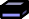 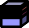 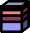 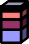 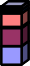 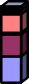 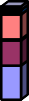 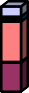 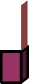 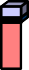 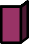 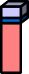 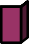 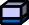 图5	上市公司股权结构变动示意图从图 5 可以看出，自 1992 年以来流通股比例不断上升……。 ………… ……2005年与2006年中它们的有效值只是很小一部分，不符合两样本回归的要求，所以在进行Pearson相关性分析时未将其考虑在内。主观应计利润与各解释变量之间的关系如表8、表9所示。表8	2005年主观应计利润与各解释变量之间的关系表① 郑明．十多年来中国资产本市场的基本走势分析[N]．中国证券报，2005-01-28（8）．**表示在1％水平上（双尾检验）相关关系显著*表示在5％水平上（双尾检验）相关关系显著资料来源：XXXXXXXXXXXXX………………表9	2006年主观应计利润与各解释变量之间的关系表从表8、表9结果可见，在2005-2006年间，……………… ……使用相关指数的日收益率数据构建了一个类似看跌期权的公式，对月度内的这种看跌期权价值进行累计，评估每日市场时机把握产生的月度价值。其计算公式表达如下（见式 3）： Pmt  {[Max(1  rm ,1  rf )] 1}  rmt（式 3）month(t )式 3 中，Pmt 表示每日由把握市场时机带来的单位基金资产增加值，t 为月度， 为交易日……………… 在进行投资评价时，其评价指标很多，市盈率是一个广泛采用的指标……其计算公式如式 10 所示。     据式 10 可计算…… ………… 结 语 通过本文的初步研究（综上所述），得出的结论是……。可以预见……由于……未来的研究还可以在从……。 ………… （下一页）主要参考文献 [1]	何小锋．资产证券化：中国模式[M]．北京：北京大学出版社，2002：38-42．[2]	李明．中美证券市场的比较与启示[J]．金融研究，2006（10）：38-45．[3]	王明国，张华为，李友信，等．中国资产证券化的理论与实际运行情况研究[M]．上海：上海财经大学出版社，2006：42-45．[4]	张伟．资产证券化的理论与实践［EB/OL］．（2007-01-18）［2006-12-13］．http://www.e521.com/ztjj/index.html.郑明．十多年来中国资本市场的基本走势分析[N]．中国证券报，2005-01-28（8）．王小华．试论中国资产证券化所引起的会计问题[J]．会计研究，2005（10）：55-61．Paton.William A. Accounting Theory-With Special Reference to the Corporate Enterprise. New York: The Ronald Press Company, 1922: 142-156.Zeff.Stephen A. The Rise “Economic Consequences”: The impact of accounting reports on decision making may be the most challenging accounting issue of the 1970s. The Journal of Accountancy, 1978, 28(12): 56-63.………… [15] ……………… （下一页）附 录 附录一………… XXXXXXXXXX（下一页，非必选项）后 记 ………… 论文题目：资产证券化及其会计问题初探姓 名：张东明准考证号：XXXXXXXX专业：XXXXXX指导教师：XXX完成时间：20XX 年 月 XX 日作者专业 ：XXXXXX作者学号 ：03083356作者签名 ：张东明20X X 年 X 月 XX 日20X X 年 X 月 XX 日回购协议的性质 转移的资产 卖方的会计处理 （假设另两个条件已满足） 备注 符合表 1 条件的回购协议容易获得融资符合表 1 条件的回购协议不容易获得融资不符合表 1 条件的回购协议容易获得销售回购协议是远期的不符合表 1 条件的回购协议不容易获得融资项目项目2005年非主观应计利润预测的2005年EPS2005年权益乘数2005年国有股持股比例2005年高管持股比例2005年非主观应计利润Pearson相关性显著性检验（双尾） 个数1.00010180.198**0.0001018-0.073* 0.0201018-0.105** 0.0001018-0.207** 0.002219项目项目2005年非主观应计利润预测的2005年EPS2005年权益乘数2005年国有股持股比例2005年高管持股比例预测的2005 年EPSPearson相关性显著性检验（双尾） 个数0.198**0.00010181.0001018-0.0110.7351018-0.0550.07810180.0450.5032192005年权益乘数Pearson相关性显著性检验（双尾） 个数-0.073* 0.0201018-0.0110.73510181.0001018-0.0030.91810180.0680.3192192005年国有股持股比例Pearson相关性显著性检验（双尾） 个数-0.105** 0.0001018-0.0550.0781018-0.0030.91810181.00010180.137*0.0432192005年高管Pearson相关性显著性检验（双尾） 个数-0.207**0.0450.0680.137*1.000持股量平方Pearson相关性显著性检验（双尾） 个数0.0020.5030.3190.043和的对数Pearson相关性显著性检验（双尾） 个数219219219219219市盈率（P/F） = 每股价格 ×100%（式 10） 市盈率（P/F） = 每股盈利（EPS） ×100%（式 10） 